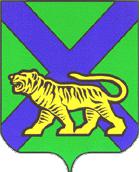 МИНИСТЕРСТВО ОБРАЗОВАНИЯ ПРИМОРСКОГО КРАЯПРИКАЗО внесении дополнений в приказ министерства образования Приморского края от 26.01.2021 № 57-а «Об утверждении Порядка по организации 
и проведению итогового собеседования по русскому языку на территории Приморского края»   На основании Рекомендаций Рособрнадзора от 30.11.2021 № 04-454 
по организации и проведению итогового собеседования по русскому языку 
в 2022 году  п р и к а з ы в а ю:Изложить абзац 4 пункта 8.20. Порядка по организации 
и проведению итогового собеседования по русскому языку (далее – Порядок) на территории Приморского края в следующей редакции:«Такому участнику предоставляется возможность повторно сдать итоговое собеседование в дополнительные сроки проведения итогового собеседования, установленные Порядком проведения ГИА-9, или в день проведения итогового собеседования с использованием другого варианта КИМ итогового собеседования (с которым участник не работал ранее) в случае согласия участника итогового собеседования и наличия технической возможности для повторного прохождения процедуры в день проведения итогового собеседования (участник может быть приглашен в другую аудиторию проведения для работы с другим КИМ итогового собеседования).Изложить пункт 11 Порядка в следующей редакции:«После завершения процедуры оценивания ответов участников итогового собеседования информация в виде специализированной формы с результатами оценивания ответов участников итогового собеседования, сканированные изображения ведомостей учета проведения итогового собеседования                   в аудитории, сканированные изображения актов досрочного завершения участником итогового собеседования по уважительной причине, аудиофайлы     с записями ответов участников итогового собеседования из МОУО передаются по защищённому каналу связи согласно приложению № 14 для дальнейшей обработки.В РИС ГИА-9 производится обработка результатов итогового собеседования средствами специализированного программного обеспечения».3. Дополнить Порядок пунктом 15 следующего содержания:«15. Проведение итогового собеседования в дистанционной форме.Порядок проведения итогового собеседования в дистанционной форме определяется министерством образования Приморского края 
(далее – министерство) исходя из санитарно-эпидемиологической обстановки 
и особенностей распространения новой коронавирусной инфекции 
на территории Приморского края.При принятии решения о проведении итогового собеседования 
в дистанционной форме министерство:определяет категории участников итогового собеседования, участвующих 
в проведении итогового собеседования в дистанционной форме;определяет программное обеспечение, посредством которого проводится итоговое собеседование в дистанционной форме, обеспечивающие обязательное ведение аудио- и видеозаписи процедуры проведения итогового собеседования;устанавливает требования, предъявляемые к техническим средствам для организации и проведения итогового собеседования, лиц, привлекаемых 
к проведению итогового собеседования, а также участников итогового собеседования, участвующих в итоговом собеседовании в дистанционной форме;разрабатывает инструкции для лиц, привлекаемых к проведению итогового собеседования, а также участников итогового собеседования, участвующих в итоговом собеседовании в дистанционной форме;определяет порядок проверки итогового собеседования, проведенного 
в дистанционной форме и др.Порядок проведения итогового собеседования в дистанционной форме, определенный министерством, должен быть заблаговременно доведен министерством до сведения муниципальных органов управления образованием, образовательных организаций, а также обучающихся и их родителей (законных представителей)». 4. Дополнить приложения к Порядку следующими приложениями:Приложение № 13 «Критерии оценивания итогового собеседования 
по русскому языку»;Приложение № 14 «Схема направления материалов итогового собеседования по русскому языку на обработку».5. Отделу общего образования министерства образования Приморского края (Моргунова) довести настоящий приказ до сведения руководителей муниципальных органов управления образованием, ГАУ ДПО «Приморский краевой институт развития образования».6. Руководителям муниципальных органов управления образованием:довести настоящий приказ до сведения руководителей всех общеобразовательных организаций, расположенных на территории муниципального образования, независимо от их организационно – правовой формы и подчиненности, а также всех категорий лиц, задействованных 
в организации и проведении итогового собеседования по русскому языку в 2022 году, обеспечить его исполнение;организовать  направление материалов итогового собеседования 
по русскому языку на обработку на адрес абонента сети в строгом соответствии с приложением № 14. 7. Контроль за исполнением настоящего приказа возложить 
на заместителя министра образования Приморского края М.В. Шкуратскую.Заместитель председателяПравительства Приморского края -                                                          министр образования Приморского края                                       Н.В. Бондаренко                                                               Приложение № 13Критерии оценивания итогового собеседования 
по русскому языкуЗадание 1. Чтение текста вслухТаблица 1Задание 2. Подробный пересказ текста с включением приведённого высказыванияТаблица 2*Если участник итогового собеседования пересказал текст не подробно, 
а СЖАТО, то общее количество баллов, которое получил участник итогового собеседования по критериям П1-П4, уменьшается на 1 балл. Таблица 3* Если участник итогового собеседования не приступал к выполнению задания 2, 
то по критериям оценивания правильности речи за выполнение заданий 1 и 2 (P1) ставится не более двух баллов.Максимальное количество баллов за работу с текстом 
(задания 1 и 2) – 11.Задание 3. Монологическое высказываниеТаблица 4Речевое оформление оценивается в целом по заданиям 3 и 4. Задание 4. Диалог Таблица 5Таблица 6* Если участник итогового собеседования не приступал к выполнению задания 3, 
то по критериям оценивания правильности речи за выполнение заданий 3 и 4 (P2) ставится не более двух баллов.	Максимальное количество баллов за монолог и диалог – 9.Общее количество баллов за выполнение всей работы – 20.Участник итогового собеседования получает зачёт в случае, если за выполнение всей работы он набрал 10 или более баллов.Приложение № 14Схема направления материалов итогового собеседованияпо русскому языку на обработкуОт 10.12.2021г. Владивосток№ 23а-1583Критерии оценивания чтения вслухКритерии оценивания чтения вслухБаллыИЧИнтонацияИнтонация соответствует пунктуационному оформлению текста1Интонация не соответствует пунктуационному оформлению текста0ТЧТемп чтенияТемп чтения соответствует коммуникативной задаче1Темп чтения не соответствует коммуникативной задаче0Максимальное количество баллов Максимальное количество баллов 2№Критерии оценивания подробного* пересказа текста
 с включением приведённого высказыванияБаллыП1Сохранение при пересказе микротем текстаВсе основные микротемы исходного текста сохранены2Упущена или добавлена одна микротема1Упущены или добавлены две и более микротем0П2Соблюдение фактологической точности при пересказеФактических ошибок, связанных с пониманием текста, нет1Допущены фактические ошибки (одна или более)0П3Работа с высказываниемПриведённое высказывание включено в текст во время пересказа уместно, логично1Приведённое высказывание включено в текст во время пересказа неуместно и/или нелогично, илиприведённое высказывание не включено в текст во время пересказа0П4Способы цитированияОшибок нет1Допущены ошибки при цитировании (одна или более)0Максимальное количество баллов Максимальное количество баллов 5№Критерии оценивания правильности речи за выполнение заданий 1 и 2 (Р1)*БаллыБаллыГСоблюдение грамматических норм Соблюдение грамматических норм Грамматических ошибок нетГрамматических ошибок нет1Допущены грамматические ошибки (одна или более)Допущены грамматические ошибки (одна или более)0ОСоблюдение орфоэпических нормСоблюдение орфоэпических нормОрфоэпических ошибок нет,илидопущена одна орфоэпическая ошибка (исключая слово 
в тексте с поставленным ударением)Орфоэпических ошибок нет,илидопущена одна орфоэпическая ошибка (исключая слово 
в тексте с поставленным ударением)1Допущены две или более орфоэпических ошибок Допущены две или более орфоэпических ошибок 0РСоблюдение речевых нормСоблюдение речевых нормРечевых ошибок нет, илидопущено не более трёх речевых ошибокРечевых ошибок нет, илидопущено не более трёх речевых ошибок1Допущены речевые ошибки (четыре или более)Допущены речевые ошибки (четыре или более)0Иск.Искажения словИскажения словИскажений слов нетИскажений слов нет1Допущены искажения слов (одно или более)Допущены искажения слов (одно или более)0Максимальное количество баллов Максимальное количество баллов Максимальное количество баллов 4№Критерии оценивания монологического 
высказывания (М)БаллыМ1Выполнение коммуникативной задачиУчастник итогового собеседования справился с коммуникативной задачей.Приведено не менее 10 фраз по теме высказывания.Фактические ошибки отсутствуют1Участник итогового собеседования предпринял попытку справиться с коммуникативной задачей,нодопустил фактические ошибки,и/илипривёл менее 10 фраз по теме высказывания0М2Учёт условий речевой ситуацииУчтены условия речевой ситуации1Условия речевой ситуации не учтены0М3Речевое оформление монологического высказывания (МР)Высказывание характеризуется смысловой цельностью, речевой связностью и последовательностью изложения: логические ошибки отсутствуют, последовательность изложения не нарушена1Высказывание нелогично, изложение непоследовательно. Присутствуют логические ошибки (одна или более)0Максимальное количество баллов3№Критерии оценивания диалога (Д)БаллыД1Выполнение коммуникативной задачиУчастник итогового собеседования справился с коммуникативной задачей.  Даны ответы на все вопросы в диалоге1Ответы на вопросы не даныилиданы односложные ответы0Д2Учёт условий речевой ситуацииУчтены условия речевой ситуации1Условия речевой ситуации не учтены0Максимальное количество баллов 2№Критерии оценивания правильности речи за выполнение заданий 3 и 4 (Р2)*БаллыГСоблюдение грамматических норм Грамматических ошибок нет1Допущены грамматические ошибки (одна или более)0ОСоблюдение орфоэпических нормОрфоэпических ошибок нет,илидопущено не более двух орфоэпических ошибок1Допущены орфоэпические ошибки  (три или более) 0РСоблюдение речевых нормРечевых ошибок нет, илидопущено не более трёх речевых ошибок1Допущены речевые ошибки (четыре или более)0РОРечевое оформлениеРечь в целом отличается богатством и точностью словаря, используются разнообразные синтаксические конструкции.По этому критерию участник итогового собеседования получает 1 балл только в случае, если 1 балл получен по критерию «Соблюдение речевых норм»1Речь отличается бедностью и/или неточностью словаря, и/или используются однотипные синтаксические конструкции0Максимальное количество баллов Максимальное количество баллов 4Абонент сетиМОУО6114 "Региональный центр обработки информации"Артёмовский ГО, Владивостокский ГО, Находкинский ГО, Уссурийский ГО6114_"Региональный центр обработки информации"_зона_1Арсеньевский ГО, Дальнегорский ГО, Дальнереченский ГО, Кавалеровский МР, Красноармейский МР, Дальнереченский МР, Кировский МР6114_"Региональный центр обработки информации"_зона_2Лесозаводский ГО, Партизанский ГО, ГО Спасск-Дальний,Анучинский МО, ГО Фокино, Лазовский МО, Тернейский МО6114_"Региональный центр обработки информации"_зона_3Михайловский МР, ГО Большой Камень, Надеждинский МР,Яковлевский МР, Пограничный МО, Хасанский МР, Ханкайский МО, Шкотовский МР6114_"Региональный центр обработки информации"_зона_4Октябрьский МО, Пожарский МР, Спасский МР, Чугуевский МО, Ольгинский МР, Партизанский МР, Черниговский МР, Хорольский МО